BULLETIN DE RESERVATION VEILLEES ET SEJOURS -  JUILLET et AOUT 2022Madame, Monsieur,                                                                                                                                 Coublevie, 16/05/2022Voici les modalités d’inscription pour vos enfants et jeunes pour les Veillées et Séjours de Juillet 2022PRIORITÉS D’INSCRIPTION Déposer le dossier pendant la période de réservation par mail.Les demandes de réservation se font d’abord pour les Coublevitains qui ont participé aux accueils sur l’année 2021-2022. RÉSERVATION ET INSCRIPTIONLa période de réservation pour les Coublevitains aura lieu du mercredi 25 Mai au mercredi 08 Juin. Pendant cette période, le bulletin de réservation doit être envoyé par mail et nous vous ferons une confirmation de bonne réception (pour les familles ne possédant pas de mails, merci de nous contacter par téléphone). Nous ne faisons pas d’accueil physique pour le moment. Après étude des demandes de réservation, nous validerons ou non l’inscription entre le lundi 13 et le vendredi 17 Juin pour les Coublevitains.Pour les extérieurs, les inscriptions seront possibles en fonction du protocole sanitaire entre le lundi 20 et le mercredi 22 juin.Une fois que l’inscription est confirmée, le règlement de la somme due valide de manière définitive l’inscription. L’encaissement se fera avant le début des vacances et la facture de Juillet vous sera envoyée par mail au cours de la première semaine du mois d’août 2022. Celle d’Août, la première semaine du mois de septembre 2022.ATTENTION : Nous sommes sujets aux annonces ministérielles, nos conditions d’inscriptions et d’accueil peuvent évoluer en fonction de la crise sanitaire. TARIFS  La grille tarifaire hebdomadaire par enfant/jeune a évolué au 1er janvier 2022.Attention : une aide du CCAS de 4 €/jour sera attribuée pour les Coublevitains uniquement pour les familles dont le quotient familial est inférieur à 610 € pour le mois facturé. L’aide est à déduire du tarif.La veillée, Tarif unique 5.00 €.       De 18h00 à 20h00 pour les 6-7 ans,     De 18h00 à 21h00 pour les 8-9 ans. Les séjoursLe calcul du coût du séjour est basé sur l’unité de coût de la journée, voici sont calculPuis le calcul selon le nombre de jours du séjourAUTRES ELEMENTS : Votre dossier d’inscription 2021/2022 doit être à jour. Les factures antérieures honorées.Inscriptions sous conditions pour les enfants/jeunes en situation de handicap, se rapprocher de la Direction.  Réunion de présentation des séjours : Mercredi 22 juin de 18h30 à 19h30.                                                                  L’équipe de direction de l’Accueil de LoisirsElisabeth LEROY et Ael GAYBULLETIN DE RESERVATION VEILLEES ET SEJOURS -  JUILLET et AOUT 2022Vous trouverez ci-dessous les tableaux pour l’inscription des enfants et des jeunes pour les veillées et séjours de Juillet et août 2022.Nom - prénom du  1er enfant :      				Age :      Nom - prénom du 2ème enfant :       				Age :      Nom - prénom du 3ème  enfant :       				Age :      Nom - prénom du 4ème  enfant :       				Age :      Merci de joindre à votre demande de réservation votre attestation d’allocataire CAF ou MSA actualisée à moins de 3 mois.Type de règlement :Chèque à l’ordre de Léo Lagrange Centre Est       € 	Espèces       €  Chèques vacances (nom-adresse titulaire)       €  	E-CESU et CESU       €Crédit : montant       €Prélèvement au 20/08/2022 pour les réservations de juillet et le 20/09/22 pour celles d’août : (Réservé aux permanents déjà enregistrés) Soit un montant total de :        €   	Réglé le :       	Date et signature des parents :      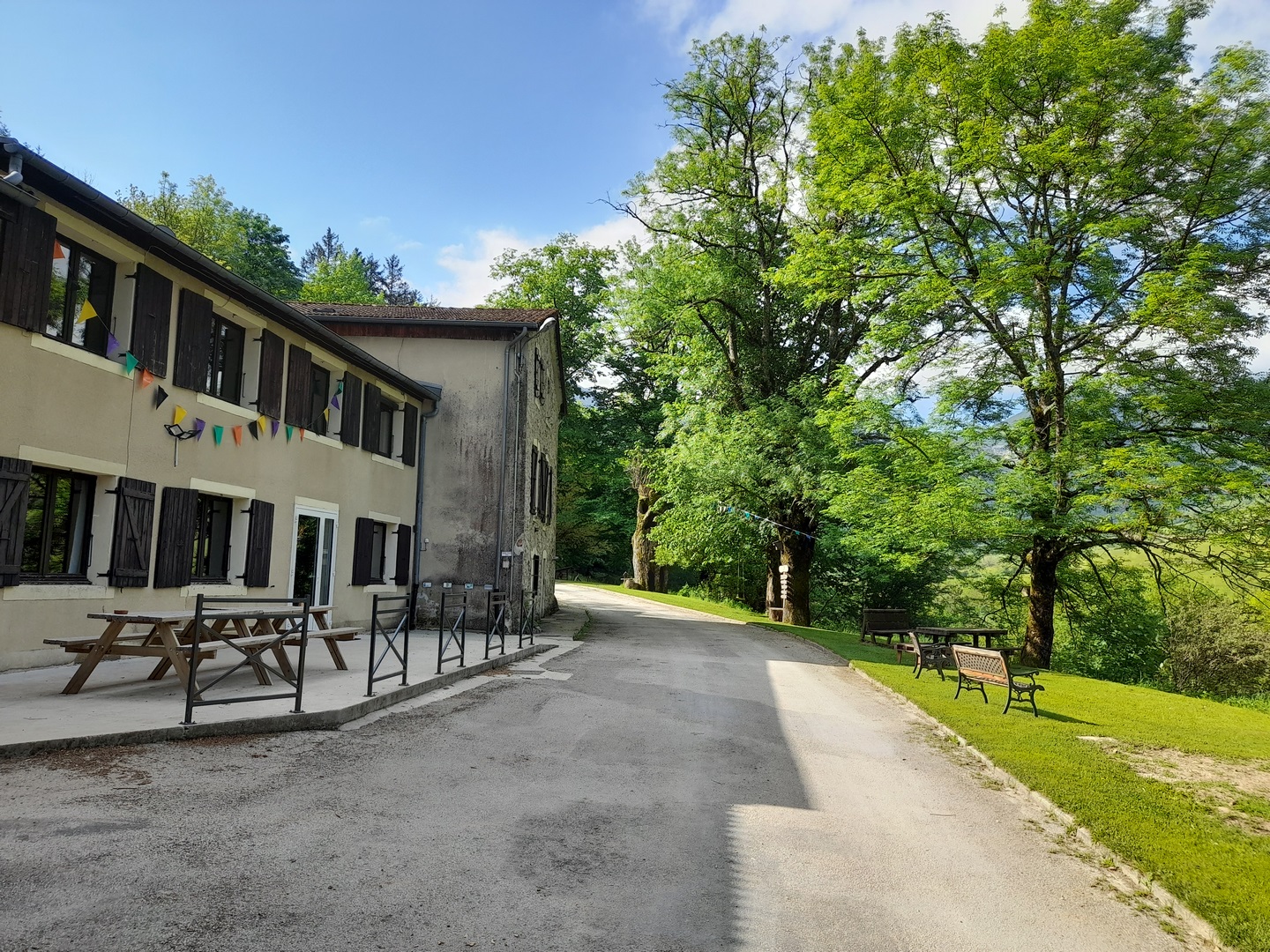 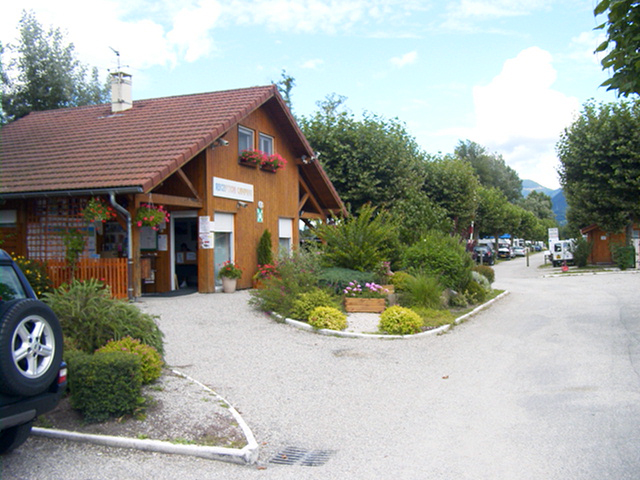 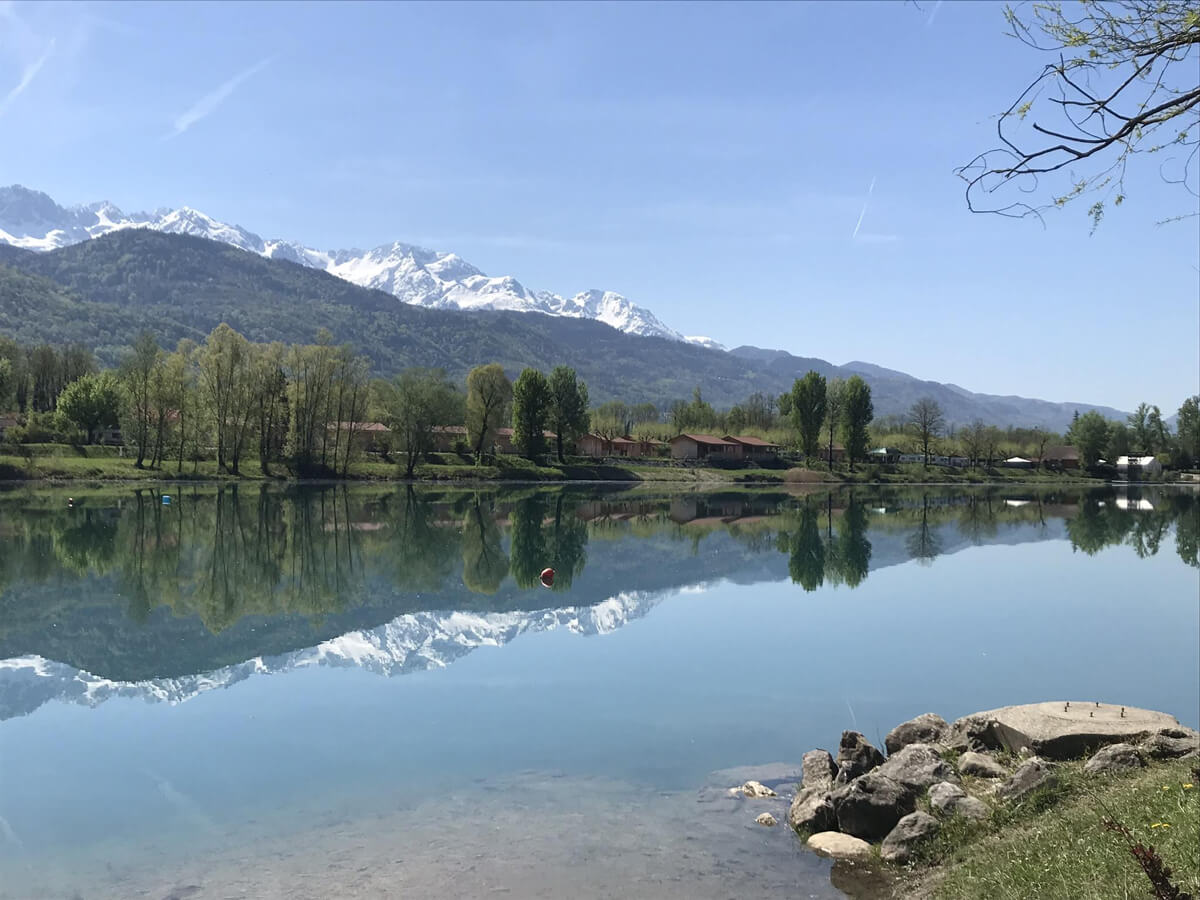 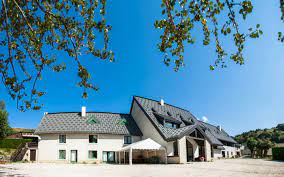 QF0 à 300 €PROGRESSIF AU REEL DU QF2200 à +La JOURNEE12,25 €10€ + [(QFX7,5) /1000)]26,50 €QF0 à 300 €PROGRESSIF AU REEL DU QF2200 à +Forfait Séjour 3 jours75 €J X 6159 €Forfait Séjour 5 jours125 €J x 10265 €Les VeilléesJuilletDEMANDE DE RESERVATIONDEMANDE DE RESERVATIONDEMANDE DE RESERVATIONDEMANDE DE RESERVATIONLes VeilléesJuillet1er enf.2è enf.3è enf.4è enf.Mardi 12/07Mardi 26/07Les VeilléesAoûtDEMANDE DE RESERVATIONDEMANDE DE RESERVATIONDEMANDE DE RESERVATIONDEMANDE DE RESERVATIONLes VeilléesAoût1er enf.2è enf.3è enf.4è enf.Mardi 23/08Mardi 30/08Séjour Cirque 5j8-10 ansDEMANDE DE RESERVATIONDEMANDE DE RESERVATIONDEMANDE DE RESERVATIONSéjour Cirque 5j8-10 ans1er enf.2è enf.3è enf.Du 18 au 22 JuilletSéjour Mondial Monocycle 5j10-15 ansDEMANDE DE RESERVATIONDEMANDE DE RESERVATIONDEMANDE DE RESERVATIONSéjour Mondial Monocycle 5j10-15 ans1er enf.2è enf.3è enf.Du 25 au 29 JuilletSéjour 3jAnnées CollègeDEMANDE DE RESERVATIONDEMANDE DE RESERVATIONDEMANDE DE RESERVATIONSéjour 3jAnnées Collège1er enf.2è enf.3è enf.Du 29 au 31 Août